Схема путей движения транспортных средств к местам разгрузки/погрузки и рекомендуемых безопасных путей передвижения детей по территории ОУ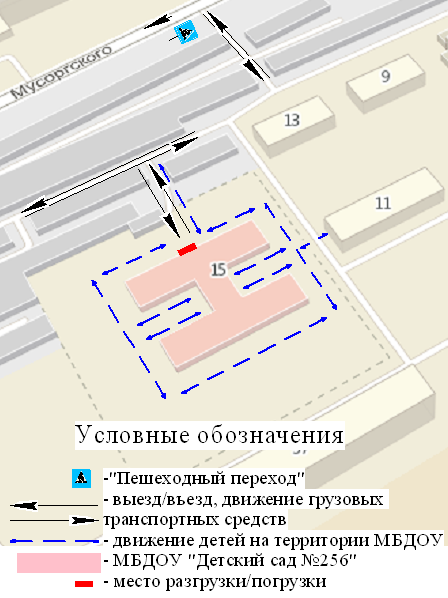 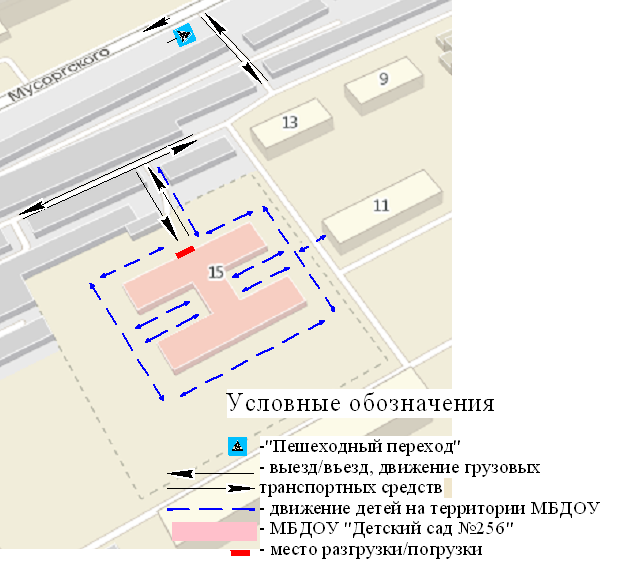 